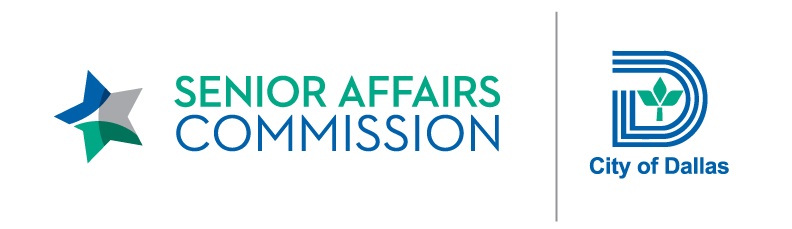 SENIOR AFFAIRS COMMISSIONMONTHLY MEETINGDALLAS CITY HALL, 5ESMONDAY, NOVEMBER 26, 201812:00 PM – 1:30 PMAgendaEXECUTIVE SESSION NOTICEA closed executive session may be held if the discussion of any of the above agenda items concerns one of the following:seeking the advice of its attorney about pending or contemplated litigation, settlement offers, or any matter in which the duty of the attorney to the City Council under the Texas Disciplinary Rules of Professional Conduct of the State Bar of Texas clearly conflicts with the Texas Open Meetings Act. [Tex. Govt. Code §551.071]deliberating the purchase, exchange, lease, or value of real property if deliberation in an open meeting would have a detrimental effect on the position of the city in negotiations with a third person. [Tex. Govt. Code §551.072]deliberating a negotiated contract for a prospective gift or donation to the city if deliberation in an open meeting would have a detrimental effect on the position of the city in negotiations with a third person. [Tex. Govt. Code §551.073]deliberating the appointment, employment, evaluation, reassignment, duties, discipline, or dismissal of a public officer or employee; or to hear a complaint or charge against an officer or employee unless the officer or employee who is the subject of the deliberation or hearing requests a public hearing. [Tex. Govt. Code §551.074]deliberating the deployment, or specific occasions for implementation, of security personnel or devices. [Tex. Govt. Code §551.076]discussing or deliberating commercial or financial information that the city has received from a business prospect that the city seeks to have locate, stay or expand in or near the city and with which the city is conducting economic development negotiations; or deliberating the offer of a financial or other incentive to a business prospect. [Tex Govt. Code §551.087]deliberating security assessments or deployments relating to information resources technology, network security information, or the deployment or specific occasions for implementations of security personnel, critical infrastructure, or security devices. [Tex. Govt. Code §551.089]HANDGUN PROHIBITION NOTICE FOR MEETING OF GOVERNMENTAL ENTITIES"Pursuant to Section 30.06, Penal Code (trespass by license holder with a concealed handgun), a person licensed under Subchapter H, Chapter 411, Government Code (handgun licensing law), may not enter this property with a concealed handgun.""De acuerdo con la sección 30.06 del código penal (ingreso sin autorización de un titular de una licencia con una pistola oculta), una persona con licencia según el subcapítulo h, capítulo 411, código del gobierno (ley sobre licencias para portar pistolas), no puede ingresar a esta propiedad con una pistola oculta.""Pursuant to Section 30.07, Penal Code (trespass by license holder with an openly carried handgun), a person licensed under Subchapter H, Chapter 411, Government Code (handgun licensing law), may not enter this property with a handgun that is carried openly.""De acuerdo con la sección 30.07 del código penal (ingreso sin autorización de un titular de una licencia con una pistola a la vista), una persona con licencia según el subcapítulo h, capítulo 411, código del gobierno (ley sobre licencias para portar pistolas), no puede ingresar a esta propiedad con una pistola a la vista."Call to OrderSharyn Fein, ChairRoll CallApproval of Revised August 20, 2018 MinutesApproval of Revised September 24, 2018 MinutesApproval of October 22, 2018 MinutesOffice of Homeless Solutions Strategy & Senior InitiativesMonica Hardman, Managing DirectorOffice of Homeless SolutionsBudget UpdateLupe Rios, Program AdministratorSenior Affairs Commission Subcommittee ReportsChair Report 	SAC 2019 Project (Voting Item)Sharyn Fein, ChairJeri Baker, Commissioner (District 10)Office of Community Care / Senior Services AnnouncementsYearly Report RequestSAC Annual 2019 Meeting Schedule (Voting Item)Jessica Galleshaw, Managing DirectorLiaison CommentCitizen’s CommentsAdjournment